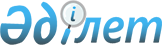 Об установлении норматива отчисления части чистого дохода районных коммунальных государственных предприятийПостановление акимата Жуалынского района Жамбылской области от 24 февраля 2014 года № 90. Зарегистрировано Департаментом юстиции Жамбылской области 28 марта 2014 года № 2140      Примечание РЦПИ.

      В тексте документа сохранена пунктуация и орфография оригинала.

      В соответствии с Законом Республики Казахстан от 23 января 2001 года «О местном государственном управлении и самоуправлении в Республике Казахстан» и Законом Республики Казахстан от 1 марта 2011 года «О государственном имуществе» акимат Жуалынского района ПОСТАНОВЛЯЕТ:



      1. Установить норматив отчисления части чистого дохода районных коммунальных государственных предприятий согласно приложению.



      2. Уполномоченным органам районных коммунальных государственных предприятий представлять в срок до 1 мая года, предшествующего планируемому в коммунальное государственное учреждение «Отдел финансов акимата Жуалынского района Жамбылской области» (далее – Отдел финансов) прогнозные суммы части чистого дохода, подлежащие перечислению в районный бюджет на предстоящий трехлетний период, а также размер чистого дохода, перечисленного коммунальным государственным предприятиям в районный бюджет в отчетном году.



      3. Контроль за исполнением настоящего постановления возложить на заместителя акима района Уркумбаева Абдикерим Култаевича.



      4. Настоящее постановление вступает в силу со дня государственной регистрации в органах юстиции и вводится в действие по истечении десяти календарных дней после дня их первого официального опубликования.

      

      Аким района                                Б. Кулекеев 

      Приложение к постановлению

      акимата Жуалынского района

      от 24 февраля 2014 года № 90  Норматив отчисления части чистого дохода районных коммунальных государственных предприятий       Норматив отчисления части чистого дохода районных коммунальных государственных предприятий в районный бюджет определяется следующим образом: 
					© 2012. РГП на ПХВ «Институт законодательства и правовой информации Республики Казахстан» Министерства юстиции Республики Казахстан
				Чистый доход до 3 000 000 тенге5 процентов с суммы чистого доходаЧистый доход от 3 000 001 тенге до 50 000 000 тенге150 000 тенге + 10 процентов с суммы, превышающей чистый доход в размере 3 000 000 тенгеЧистый доход от 50 000 001 тенге до 250 000 000 тенге4 850 000 тенге + 15 процентов с суммы, превышающей чистый доход в размере 50 000 000 тенгеЧистый доход от 250 000 001 тенге до 500 000 000 тенге34 850 000 тенге + 25 процентов с суммы, превышающей чистый доход в размере 250 000 000 тенгеЧистый доход от 500 000 001 тенге до 1 000 000 000 тенге97 350 000 тенге + 30 процентов с суммы, превышающей чистый доход в размере 500 000 000 тенгеЧистый доход от 1 000 000 001 тенге и свыше247 350 000 тенге + 50 процентов с суммы, превышающей чистый доход в размере 1 000 000 000 тенге